Дүртенче чакырылыш Әлки муниципаль район Советының ХХVIII утырышы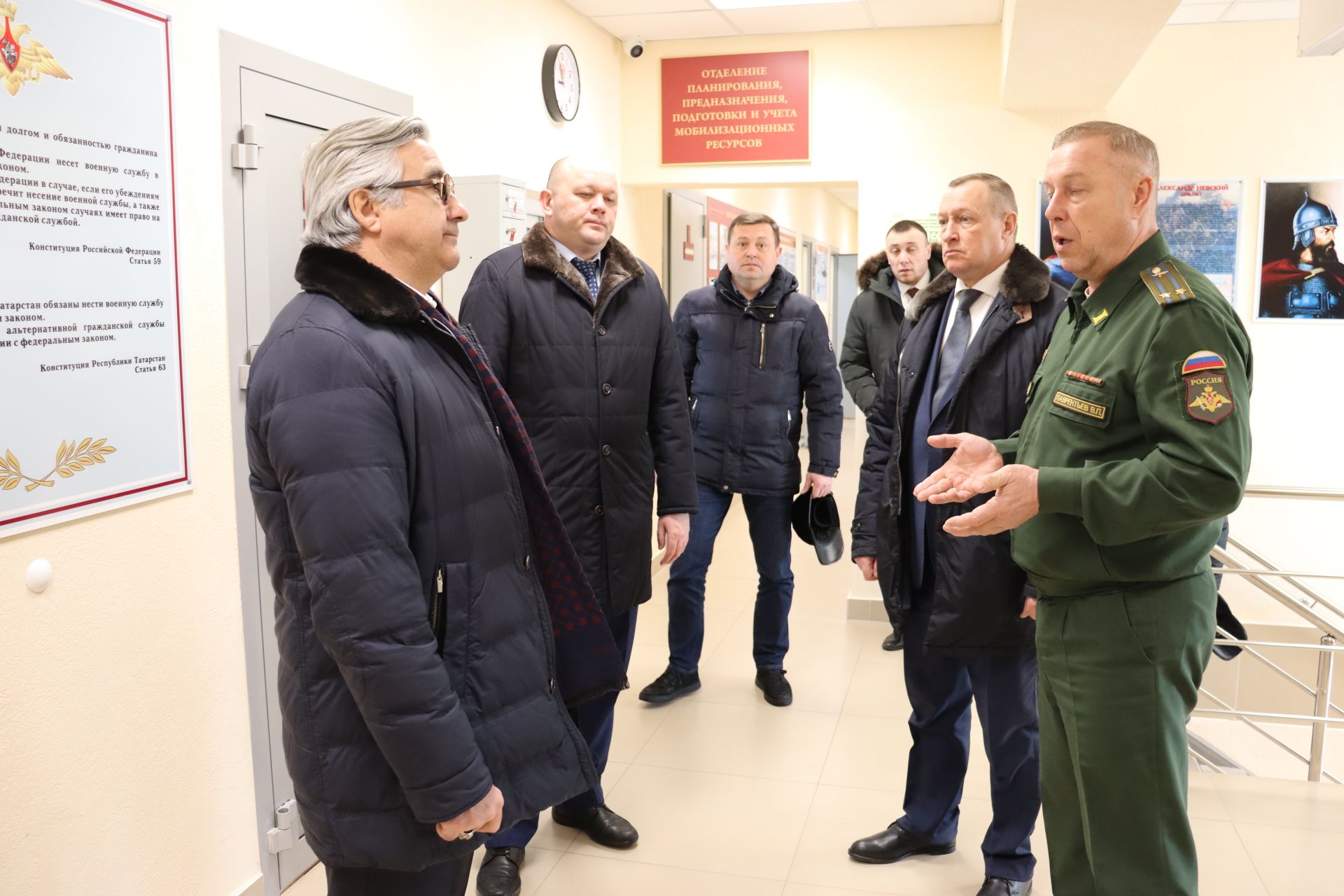 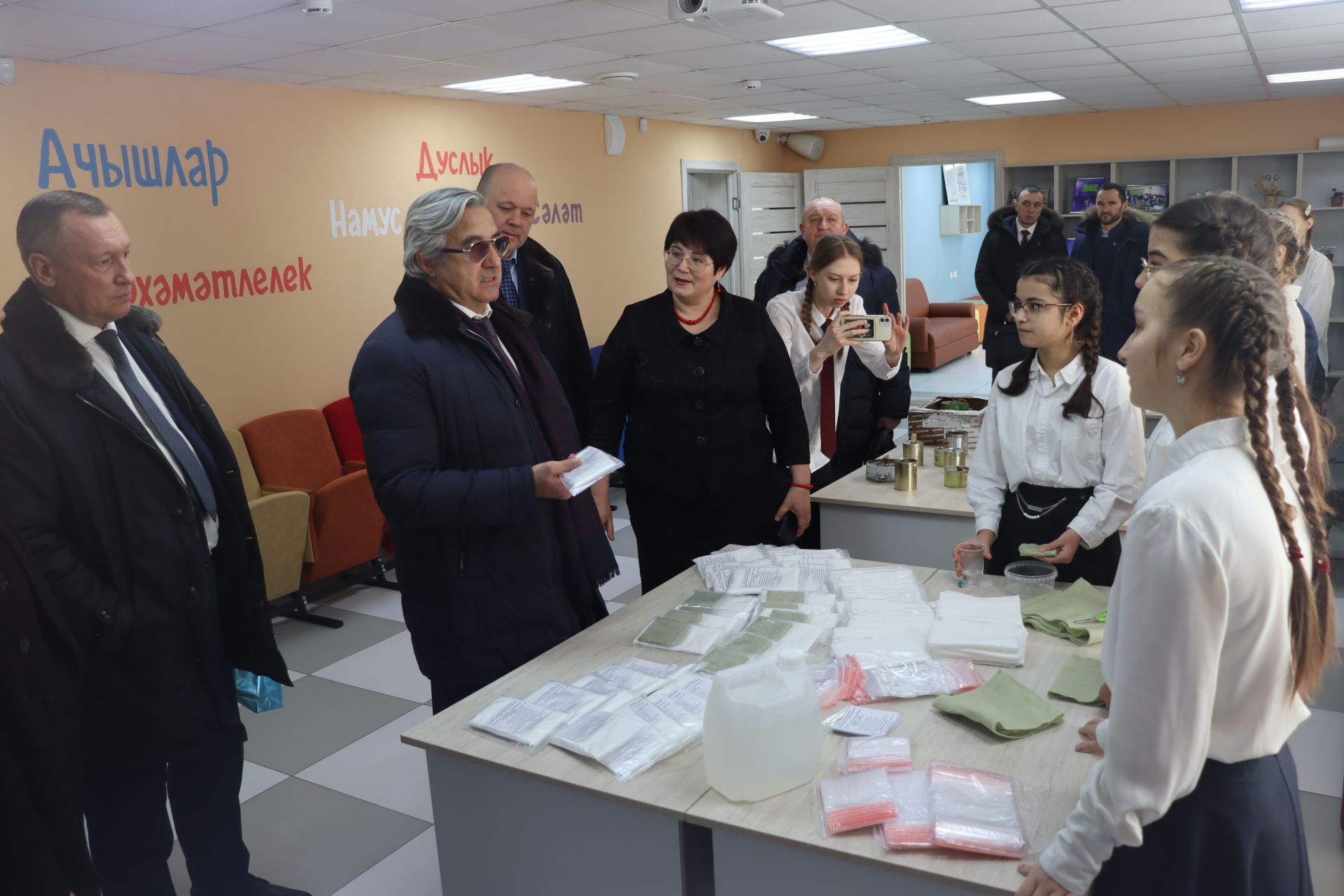 